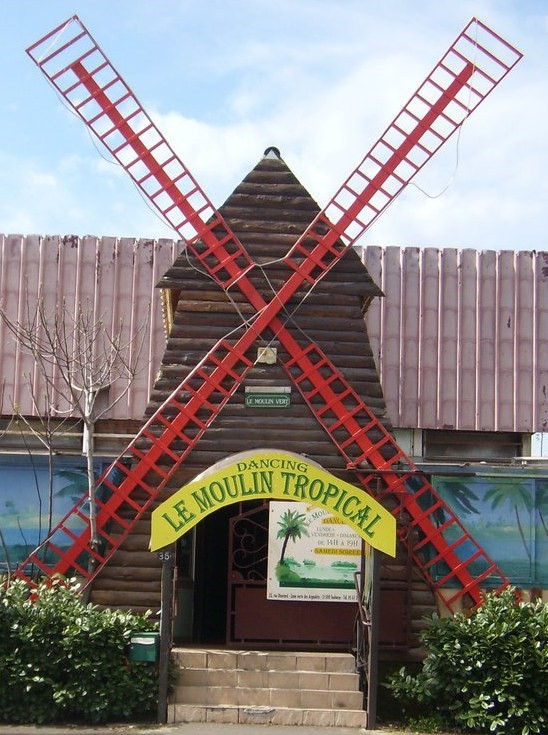 Moulin Tropical   35 rue de Dinetard   TOULOUSE (la salle nous est réservée)………………………………………………………......................................................................................................................................Bulletin d’inscription REPAS Moulin Tropical 24 mars 2017(à retourner le 14 mars dernier délai avec votre règlement à l’ordre du Gymnastic’club Montrabéen,  à déposer dans l’urne de la salle de gym)Nom:				 Prénom:Adhérent :                  12 € 	…………………..Conjoint :                   15 €          …………………..        Personne extérieure : 27 €          …………………..                                                                                                                                                                                               Total   =   ………………….. 